waga kuchenna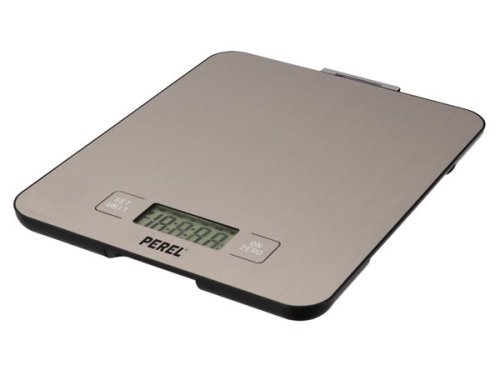 waga sklepowa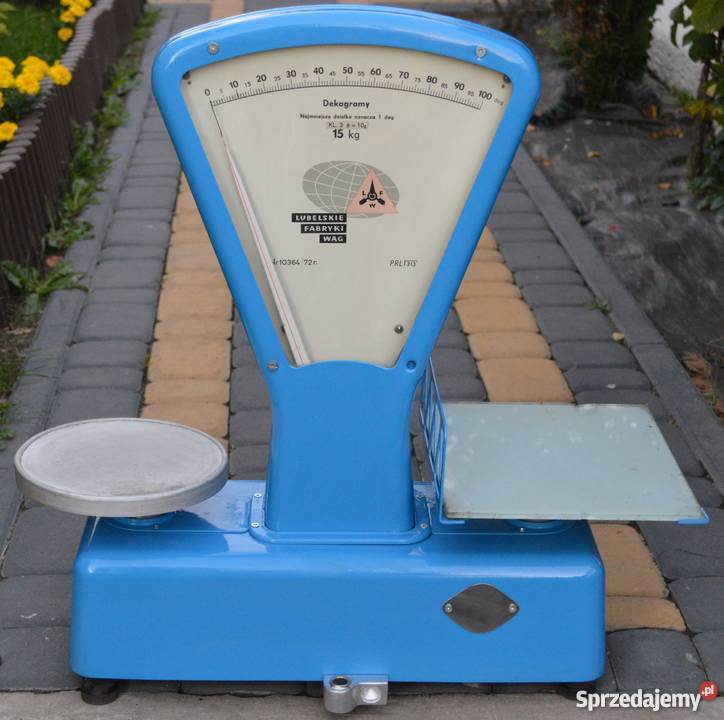 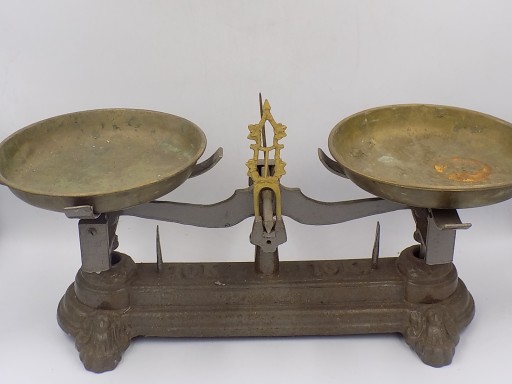 waga szalkowawaga łazienkowa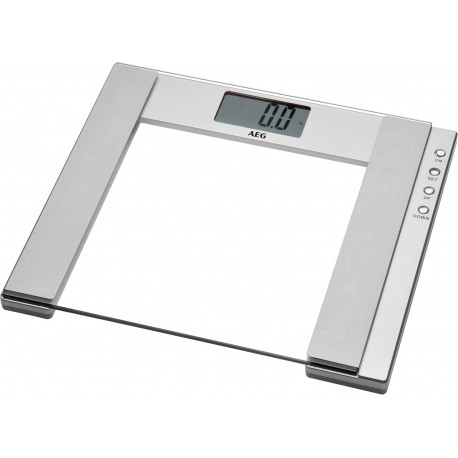 